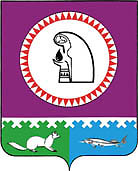 Об утверждении Порядка деятельности специализированной службы по вопросам похоронного дела на территории муниципального образования сельское поселение Шеркалы В соответствии с Федеральными законами от 06.10.2003 № 131-ФЗ «Об общих принципах организации местного самоуправления в Российской Федерации», от 12.01.1996 № 8-ФЗ «О погребении и похоронном деле», Законом Ханты-Мансийского автономного округа – Югры от  26 сентября 2014 года № 78-оз «Об отдельных вопросах организации местного самоуправления в Ханты-Мансийском автономном округе – Югре», постановлением администрации сельского поселения Шеркалы от 11.09.2017 № 152 «Об утверждении Положения об организации ритуальных услуг и содержании мест захоронения на территории муниципального образования сельское поселение Шеркалы»:Утвердить Порядок деятельности специализированной службы по вопросам похоронного дела на территории муниципального образования сельское поселение Шеркалы согласно приложению.Настоящее постановление обнародовать и разместить в информационно-телекоммуникационной сети «Интернет» на официальном веб-сайте муниципального образования сельское поселение Шеркалы www.sherkaly-adm.ru.Постановление вступает в силу после его официального опубликования.Контроль за выполнением настоящего постановления оставляю за собой.Глава сельского поселения Шеркалы                                                  Л.В.МироненкоПриложение к постановлению администрациисельского поселения Шеркалы от 05.02.2018 г. № 25Порядок деятельности специализированной службы по вопросам похоронного дела на территории муниципального образования сельское поселение ШеркалыОбщие положенияНастоящий Порядок разработан в соответствии с Федеральными законами от 06.10.2003 № 131-ФЗ «Об общих принципах организации местного самоуправления в Российской Федерации», от 12.01.1996 № 8-ФЗ «О погребении и похоронном деле» и определяет порядок деятельности специализированной службы по вопросам похоронного дела на территории муниципального образования сельское поселение Шеркалы (далее – служба по вопросам похоронного дела).Служба по вопросам похоронного дела – организация, уполномоченная нормативно-правовым актом администрации сельского поселения Шеркалы оказывать услуги согласно гарантированного перечня услуг по погребению, на основании итогов проведения открытого конкурса. Служба по вопросам похоронного дела обязана гарантировать лицам, взявшим на себя обязанности по погребению умерших (погибших), предоставление полного комплекса услуг по погребению на безвозмездной основе в соответствии с гарантированным
перечнем, установленным статьями 9 и 12 Федерального закона «О погребении и похоронном деле».1.4. Стоимость услуг, предоставляемых согласно гарантированному перечню услуг по погребению, возмещается службе по вопросам похоронного дела в десятидневный срок за счет средств: Пенсионного фонда Российской Федерации – на погребение умерших пенсионеров, не подлежавших обязательному социальному страхованию на случай временной нетрудоспособности и в связи с материнством на день смерти;Федерального бюджета – на погребение умерших не подлежавших обязательному социальному страхованию на случай временной нетрудоспособности и в связи с материнством на день смерти пенсионеров, досрочно оформивших пенсию по предложению органов службы занятости; Фонда социального страхования Российской Федерации – на погребение умерших граждан, подлежавших обязательному социальному страхованию на случай временной нетрудоспособности и в связи с материнством на день смерти, и умерших несовершеннолетних членов семей граждан, подлежащих обязательному социальному страхованию на случай временной нетрудоспособности и в связи с материнством на день смерти указанных членов семей; бюджетов субъектов Российской Федерации – в случаях, если умерший не подлежал обязательному социальному страхованию на случай временной нетрудоспособности и в связи с материнством на день смерти и не являлся пенсионером, а также в случае рождения мертвого ребенка по истечении 154 дней беременности.Служба по вопросам похоронного дела в соответствии с законодательными актами Российской Федерации и нормативными правовыми актами муниципального образования обеспечивает формирование и сохранность архивного фонда, документов по приему и исполнению заказов на услуги по погребению, ведет статистический учет произведенных захоронений по утвержденной форме федерального государственного статистического наблюдения.II. Цель и задачи службы по вопросам похоронного дела2.1. Основной целью службы по вопросам похоронного дела является обеспечение качественного выполнения гарантированного перечня услуг по погребению и услуг по погребению умерших (погибших), имеющих супруга, близких родственников, иных родственников, законного представителя, или при невозможности осуществить ими погребение, а также при отсутствии иных лиц, взявших на себя обязанность осуществить погребение.2.2. Задачами службы по вопросам похоронного дела являются:оказание гарантированного перечня услуг по погребению;принятие  решения о погребении умерших на общественных кладбищах; осуществление погребения умерших и обеспечение качественного оказания услуг по погребению;с учетом места смерти, наличия на указанном умершим месте погребения свободного участка земли, а также с учетом заслуг умершего перед обществом и государством определение возможности исполнения волеизъявления умершего о погребении его тела (останков) или праха на указанном им месте погребения;осуществление погребения умерших (погибших), не имеющих супруга, близких родственников, иных родственников либо законного представителя умершего или при невозможности осуществить ими погребение, а также при отсутствии иных лиц, взявших на себя обязанность осуществить погребение;осуществление погребения умерших, личность которых не установлена органами внутренних дел в определенные законодательством Российской Федерации сроки, с согласия указанных органов путем предания земле на определенных для таких случаев участках общественных кладбищ;осуществление иной деятельности в соответствии с действующим законодательством.III. Права службы по вопросам похоронного дела3.1. Служба по вопросам похоронного дела вправе заключать договоры с юридическими и физическими лицами на проведение отдельных работ по погребению умершего (начиная с выезда агента службы на дом и до погребения умершего), устройству и содержанию мест погребений, организации поминальных трапез, музыкальному сопровождению похорон.IV. Обязанности службы по вопросам похоронного дела4.1. Служба по вопросам похоронного дела обязана:обеспечивать выполнение гарантированного перечня услуг по погребению, предусмотренных статьей 9 Федерального закона, и услуг по погребению умерших (погибших), имеющих супруга, близких родственников, иных родственников, законного представителя, или при невозможности осуществить ими погребение, а также при отсутствии иных лиц, взявших на себя обязанность осуществить погребение, предусмотренных статьей 12 Федерального закона;оформлять документы, необходимые для погребения, и обеспечивать сохранность архивного фонда документов по приему и исполнению заказа на услуги по погребению;выявлять случаи недобросовестного самостоятельного исполнения физическими и юридическими лицами погребения и сообщать о них в администрацию сельского поселения Шеркалы и другие заинтересованные органы;обеспечивать соблюдение установленных норм отвода каждого земельного участка для погребения, а также нормативных документов, регламентирующих оказание ритуальных услуг.4.2. Служба по вопросам похоронного дела должна иметь: специально выделенное для этих целей помещение с вывеской, указывающей наименование юридического лица или предпринимателя с информацией о режиме работы.4.3. На доступном для заказчика месте должны быть размещены: постановление администрации сельского поселения Шеркалы о присвоении статуса специализированной службы по вопросам похоронного дела на территории муниципального образования сельское поселение Шеркалы; гарантированный перечень услуг по погребению;прейскурант на услуги; сведения о порядке предоставления гарантированного перечня услуг на погребение на безвозмездной основе;надлежащим образом оформленную книгу отзывов и предложений.V. Требования, предъявляемые к качеству услуг по погребению5.1. Требования к качеству услуг, оказываемых службой по вопросам похоронного дела на безвозмездной основе согласно гарантированному перечню при погребении умерших, имеющих родственников, заключаются в следующем:оформление документов, необходимых для погребения;осуществление приема заказа на организацию и проведение похорон, включающее: уточнение в каком морге (доме) находится тело умершего, даты и времени похорон, оформление заказа на другие услуги и предметы похоронного ритуала;предоставление: деревянного гроба обитого хлопчатобумажной тканью, комплекта для гроба (покрывала, наволочки из хлопчатобумажной ткани);доставка гроба, венков и других предметов, необходимых для погребения, включая погрузочно-разгрузочные работы, в один адрес (с поднятием на этаж);предоставление автотранспорта для перевозки гроба с телом из морга (дома) к месту погребения;вынос гроба с телом умершего из морга (дома) и установка его на автомашину;снятие гроба с телом умершего с автотранспорта;перемещение гроба с телом умершего к месту захоронения;устройство могилы, включающее: разметку места захоронения для рытья могилы, расчистку места захоронения от снега в зимнее время, разработку грунта ручным или механизированным способом;погребение, включающее: выгрузку гроба из автомашины и перенос его до места погребения, закрытие крышки гроба и опускание гроба в могилу, засыпку могилы грунтом, устройство надмогильного холма, установку надгробного знака.5.2. По заявлению граждан (организаций) допускается замена материалов для изготовления и обивки гроба за дополнительную плату.5.3. Требования к качеству услуг, оказываемых службой на безвозмездной основе согласно гарантированному перечню при погребении умерших, не имеющих родственников, заключаются в следующем:оформление документов, необходимых для погребения;осуществление приема заказа на организацию и проведение похорон, включающее: уточнение в каком морге находится тело умершего, даты и времени похорон;облачение тела умершего;предоставление: деревянного гроба обитого хлопчатобумажной тканью, комплекта для гроба (покрывала, наволочки из хлопчатобумажной ткани);изготовление надмогильной тумбочки из пиломатериалов, именной таблички;доставка гроба и других предметов, необходимых для погребения, включая погрузочно-разгрузочные работы, в здание морга;предоставление автотранспорта для доставки похоронных принадлежностей, гроба с телом (останками) умершего из морга к месту погребения;вынос гроба с телом умершего из морга и установка его на автомашину;снятие гроба с телом умершего с автотранспорта;перемещение гроба с телом умершего к месту захоронения;устройство могилы, включающее: разметку места захоронения для рытья могилы, расчистку места захоронения от снега в зимнее время, разработку грунта ручным или механизированным способом;погребение, включающее: выгрузку гроба из автомашины и перенос его до места погребения, закрытие крышки гроба и опускание гроба в могилу, засыпку могилы грунтом, устройство надмогильного холма, установку надгробного знака.VI. Ответственность службы по вопросам похоронного дела6.1. Служба по вопросам похоронного дела должна неукоснительно соблюдать требования нормативно-правовых актов Российской Федерации,  Ханты-Мансийского автономного округа, администрации сельского поселения Шеркалы в вопросах регулирования похоронного дела. Строго соблюдать установленные сроки исполнения заказов на похоронные услуги, обеспечивать соответствующее качество выполняемых работ, высокую культуру обслуживания. 6.2. Служба по вопросам похоронного дела обеспечивает гарантии исполнения волеизъявления умерших граждан о погребении.6.3. Основанием для аннулирования статуса службы по вопросам похоронного дела являются случаи:- грубого или неоднократного нарушения действующего законодательства;- фактического прекращения деятельности по оказанию услуг в течение года;- ликвидации хозяйствующего субъекта;- не предоставление гарантированного перечня услуг по погребению на безвозмездной основе. 6.4. Аннулирование  статуса службы по вопросам похоронного дела оформляется постановлением администрации сельского поселения Шеркалы.VII. Контроль за деятельностью службы по вопросам похоронного дела7.1. Контроль за деятельностью службы по вопросам похоронного дела осуществляется администрацией сельского поселения Шеркалы, путем проверки соответствия выполняемых работ и услуг, требованиям стандартов, санитарных норм и правил, настоящего Порядка и других документов, устанавливающих обязательные требования к качеству и стоимости услуг (товаров, работ).АДМИНИСТРАЦИЯ СЕЛЬСКОГО ПОСЕЛЕНИЯ ШЕРКАЛЫОктябрьского районаХанты – Мансийского автономного округа – ЮгрыПОСТАНОВЛЕНИЕАДМИНИСТРАЦИЯ СЕЛЬСКОГО ПОСЕЛЕНИЯ ШЕРКАЛЫОктябрьского районаХанты – Мансийского автономного округа – ЮгрыПОСТАНОВЛЕНИЕАДМИНИСТРАЦИЯ СЕЛЬСКОГО ПОСЕЛЕНИЯ ШЕРКАЛЫОктябрьского районаХанты – Мансийского автономного округа – ЮгрыПОСТАНОВЛЕНИЕАДМИНИСТРАЦИЯ СЕЛЬСКОГО ПОСЕЛЕНИЯ ШЕРКАЛЫОктябрьского районаХанты – Мансийского автономного округа – ЮгрыПОСТАНОВЛЕНИЕАДМИНИСТРАЦИЯ СЕЛЬСКОГО ПОСЕЛЕНИЯ ШЕРКАЛЫОктябрьского районаХанты – Мансийского автономного округа – ЮгрыПОСТАНОВЛЕНИЕАДМИНИСТРАЦИЯ СЕЛЬСКОГО ПОСЕЛЕНИЯ ШЕРКАЛЫОктябрьского районаХанты – Мансийского автономного округа – ЮгрыПОСТАНОВЛЕНИЕАДМИНИСТРАЦИЯ СЕЛЬСКОГО ПОСЕЛЕНИЯ ШЕРКАЛЫОктябрьского районаХанты – Мансийского автономного округа – ЮгрыПОСТАНОВЛЕНИЕАДМИНИСТРАЦИЯ СЕЛЬСКОГО ПОСЕЛЕНИЯ ШЕРКАЛЫОктябрьского районаХанты – Мансийского автономного округа – ЮгрыПОСТАНОВЛЕНИЕАДМИНИСТРАЦИЯ СЕЛЬСКОГО ПОСЕЛЕНИЯ ШЕРКАЛЫОктябрьского районаХанты – Мансийского автономного округа – ЮгрыПОСТАНОВЛЕНИЕАДМИНИСТРАЦИЯ СЕЛЬСКОГО ПОСЕЛЕНИЯ ШЕРКАЛЫОктябрьского районаХанты – Мансийского автономного округа – ЮгрыПОСТАНОВЛЕНИЕ«05»февраля2018г.№25с. Шеркалыс. Шеркалыс. Шеркалыс. Шеркалыс. Шеркалыс. Шеркалыс. Шеркалыс. Шеркалыс. Шеркалыс. Шеркалы